5.   Caprilli proef C


Ruiter / Amazone:   							Datum wedstrijd:   28 feb 2021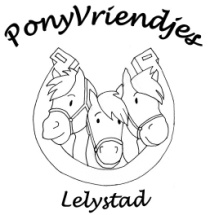 Pony:   								Jury:    G. JacobsCijferAantekeningen van de jury1.A
Tussen de hindernissenAfwenden in draf

Halthouden en groeten2.
CVoorwaarts in draf
Rechterhand3.FRechtsomkeert
Daarna doorzitten4.Tussen M en CLinkergalop5.E-B-EGrote volte in verlichte zit6.Tussen A en FOvergang naar draf7.B-HVerlichte zit en over de hindernis8.Tussen C en M 
Rechtergalop9.B-E-BGrote volte in verlichte zit10.Tussen A en KOvergang naar draf11.E-MVerlichte zit en over de hindernis12.C-E en E-A‘Omgekeerde gebroken lijn’
Over de hindernissen in verlichte zit13.Tussen F en B
Overgang naar stap
14.Tussen B en MOvergang naar draf15.C 
Afwenden, doorzitten
16.X Volte 10m links, doorzitten17.X
Volte 10m rechts, doorzitten
18.Rechterhand19.Tussen A en KRechtergalop20.Hoefslag volgen in galop21.B-KVerlichte zit en over de hindernis22.F-EVerlichte zit en over de hindernis23.B
Halve volte, halve baan
24.Tussen X en GHalthouden en groetenVoorwaarts in stap de rijbaan verlaten25.Houding en zit van de ruiter26.Houding en zit van de ruiter boven de sprong27.Juistheid van been- en teugelhulpen28.Tempo controle29.Algehele controle over de pony30.Algemene indrukTotaal PuntenTotaal PuntenTotaal Punten